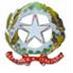 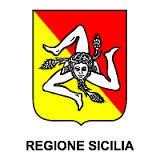 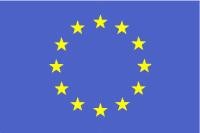 Istituto Superiore “Enzo Ferrari”Vico Picardi  -  98051 Barcellona P.G. (Me)    -    (090) 9702516   -    (090) 9702515Codice Fiscale 83000870838  –  Codice Ministeriale. MEIS01100PSedi associate: I.P.S.I.A. di Barcellona P.G. – I.P.S.I.A di Pace del Mela -  I.P.S.A.A. di Barcellona P.G. -  I.P.S.A.A. di Milazzo		e-mail: meis01100p@istruzione.itmeis01100p@pec.istruzione .itwww.istitutoprofessionaleferrari.edu.itSede : ………………Anno Scolastico .../...PFI - PROGETTO FORMATIVO INDIVIDUALEA cura dello studente o della studentessaIN QUESTO ELENCO CROCETTA  3 DIFETTI E 3 PREGI CHE TI RAPPRESENTANOA cura del tutor		BILANCIO PERSONALE INIZIALE(Raccolta informazioni alla data del 31 gennaio 2019)Art. 4 comma 7 dello schema di regolamento ai sensi dell’art.3, comma3, del decreto legislativo 13 aprile 2017, n. 61:“Nel rispetto dell’assetto organizzativo del biennio dei percorsi di istruzione professionale, previsto dall’art.4 comma2, del decreto legislativo, le istituzioni scolastiche di I.P. effettuano, al termine del primo anno, la valutazione intermedia concernente i risultati delle unità di apprendimento inserite nel PFI. A seguito della valutazione, il consiglio di classe, comunica alla studentessa o allo studente le carenze riscontrate ai fini della revisione del PFI e della definizione delle relative misure di recupero, sostegno ed eventuale riorientamento da attuare nell’ambito della quota non superiore a 264 ore nel biennio.”I docenti del consiglio di classe esprimono la valutazione tenendo conto dei risultati raggiunti dallo studente, in termini di conoscenze, abilità e competenze,relativamente alle Unità di Apprendimento inserite nel PFI. La valutazione tiene conto, altresì, dei risultati raggiunti in termini di competenze chiave di cittadinanza, comeesplicitati nelle singole UDA.Tali valutazioni sono riportate nella pagella alla fine del primo e del secondo periodo dell’anno scolastico (primo e secondo quadrimestre).VALUTAZIONI PERIODICHEGRIGLIA DI VALUTAZIONE DELLE CONOSCENZE / ABILITA’ / COMPETENZE (CLASSE PRIMA)Alla fine del primo periodo,in base al livello di competenze raggiunto in ogni insegnamento, la studentessa o lo studente verrà indirizzato a partecipare ad azioni di personalizzazione del percorso nel seguente modo:Livello iniziale:	azioni di recupero e sostegno	Livello base:	azioni di consolidamento		Livello intermedio:	azioni di potenziamentoLivello avanzato:	azioni di approfondimento e valorizzazione delle eccellenze.____________________________________________________________________________________Costituiscono parte integrante del presente documento:le Unità di Apprendimento svolte dall’alunno.Attestazioni di frequenza e merito:alternanza scuola lavoro, partecipazioni a PON………..Le parti coinvolte riconoscono quanto contenuto e descritto nel presente documento e si impegnano a rispettare quanto condiviso e concordato per il successo formativo dell'alunno.FIRMA DEI DOCENTIBarcellona P.G., lì ___________IL DIRIGENTE SCOLASTICOProf.ssa Cettina GinebriSEZIONE 1 – DATI ANAGRAFICI E GENERALICognome NomeNato/a ilLuogo di nascitaCodice fiscaleResidenzaTelefonoMailScuola sec. I gradoVoto: Classe: 1Indirizzo: Qualifica: Codice ATECO:Classificazione NUP: Anno scolasticoIndirizzo/declinazione/curvaturaDocente tutorSEZIONE 2 – BILANCIO INIZIALEPREGIPREGIDIFETTIDIFETTIAttivoSicuroAllegroRiflessivoResponsabileAttentoSimpaticoSocievoleDisponibileAffidabilePigroIndecisoTristeImpulsivoPoco responsabileDistrattoAntipaticoRiservatoPoco disponibileVolubileMi piace:  M= molto      A= abbastanza       P= poco    P.N. = per niente MAPP.N.NON SOLavorare manualmentePianificare le mie attivitàPormi delle domandeSvolgere attività a contatto con le personeAffrontare e risolvere problemiCurare i particolari nelle attività manualiLavorare in gruppoScoprire le usanze di altri popoliVisitare museiViaggiareLeggere libri, riviste, quotidiani, fumettiUtilizzare le nuove tecnologie nelle attività di studio o per hobbyDedicarmi ad attività di volontariatoPraticare sport per il benessere fisico o per agonismoLivello di conoscenza della lingua italiana(Per allievi stranieri)Esistenza di eventuali barriere sociali o personali(mancanza di un genitore, malattie gravi, ecc.). Indicare sì o no.Parere orientativo rilasciato dalla scuola media di provenienzaEventuali debiti in ingressoEventuali crediti dimostrabili acquisitiEventuali competenze basate su evidenze derivabili da prove d’ingresso, test, osservazione diretta COMPETENZE COMPETENZEFormaliNon formaliInformaliSEZIONE 3 – PERCORSO DI ISTRUZIONE/FORMAZIONETitoli di studi già conseguitiLicenza mediaLicenza mediaCompetenze certificate in esito al primo ciclo secondaria I gradoLivello conoscenza lingua italianaLivello conoscenza lingua ingleseCompetenze certificate in esito al primo ciclo secondaria I grado Avanzato     base       iniziale Avanzato     base      inizialeCompetenze certificate in esito al primo ciclo secondaria I gradoLivello conoscenza matematicaLivello conoscenza scienze e tecnol.Competenze certificate in esito al primo ciclo secondaria I grado Avanzato     base       iniziale Avanzato     base      inizialePrecedenti esperienze di istruzione e formazionePrecedenti esperienze di alternanza/apprendistatoAttività particolarmente significativeFrequenzaAssiduaRegolareIrregolareDiscontinuaSporadicaAltro: __________________________Rispetto delle regole PuntualeRegolareIrregolareDifficoltosoInesistenteAltro: ________________________Partecipazione e interesse:Partecipa con vivo interessePartecipa con interesse Partecipa in modo incostanteMostra scarso interesse e partecipa sporadicamenteNon partecipa/interesse nullo Responsabilità Puntuale e autonomo nelle consegne Puntuale nelle consegne e autonomo nella gestione dei materiali Abbastanza puntuale nelle consegne e abbastanza autonomo nella gestione dei materialiSpesso non ha il materiale e non rispetta i tempi delle consegne Non ha mai il materiale e/o non rispetta i tempi delle consegneAtteggiamento nei confronti dei coetaneiCorretto Piuttosto correttoNon sempre correttoScorrettoPrevaricatorio Collaborazione della famiglia Piena e costruttiva Generalmente presente ma non partecipativaSporadicaInesistente Altro:_______________________________Atteggiamento nei confronti degli adultiRispettoso e collaborativoRispettoso e abbastanza collaborativoGeneralmente rispettoso ma non collaborativoScorrettoAltro: ___________________________Altro:STRUMENTI DIDATTICI PARTICOLARI PREVISTI Vedi PDPRedatto in data: ____________________ Vedi PEIRedatto in data: ____________________GIUDIZIO SINTETICO SULLE ATTIVITA’ DI LABORATORIOA cura dei docenti di laboratorio in accordo con il CdC. Tale giudizio serve a fornire un quadro più chiaro anche agli stakeholder esterni su attitudini e capacità dello studente.A cura dei docenti di laboratorio in accordo con il CdC. Tale giudizio serve a fornire un quadro più chiaro anche agli stakeholder esterni su attitudini e capacità dello studente.I annoII annoIII annoIV annoV annoSEZIONE 4 – OBIETTIVI DI APPRENDIMENTOPREVISTI DAL PERCORSO IN TERMINI DIPERSONALIZZAZIONEApprendimento della lingua italiana(per alunni stranieri)Partecipazione alla vita scolastica (per allievi a rischio dispersione)Conseguimento di qualifiche, diplomi o altre certificazioni (ECDL, PET, DELF)Conseguimento di crediti per passaggio ad altri indirizzi/sistemi o prosecuzione degli studi (IFTS)Eventuali UDA specifiche previste negli interventi di personalizzazioneSEZIONE 5 - ATTIVITA’ DI PERSONALIZZAZIONE DEL PERCORSOAttività aggiuntive e di potenziamentoAttività sostitutiveAlternanza scuola-lavoro, apprendistatoProgetti di orientamento e riorientamentoProgetti con finalità particolariSEZIONE 6 –VALUTAZIONI PERIODICHE, REVISIONIPrimoquadrimestrePrimoquadrimestreAzioni di personalizzazioneAzioni di personalizzazioneInsegnamentiValutazioneLivello di competenze raggiuntonoteLingua e letteratura italianainizialebaseinterm. avanzatoStoria iniziale  base interm.  avanzatoDiritto ed economia iniziale  base interm.  avanzatoGeografia iniziale  base interm.  avanzatoLingua inglese iniziale  base interm.  avanzatoMatematica iniziale  base interm.  avanzatoS.I. Scienze della terra iniziale  base interm.  avanzatoS.I. Fisica iniziale  base interm.  avanzatoTIC iniziale  base interm.  avanzatoLaboratorio tecnologico ed esercitazioni iniziale  base interm.  avanzato… iniziale  base interm.  avanzato… iniziale  base interm.  avanzato… iniziale  base interm.  avanzato… iniziale  base interm.  avanzato… iniziale  base interm.  avanzatoVOTOCONOSCENZEABILITA'COMPETENZE1  2  3Inesistenti e/o gravemente lacunose. Applica conoscenze minime e con gravi errori. Compie analisi errateNon sa organizzare contenuti, né fare valutazioni e collegamenti4Lacunose e parzialiApplica conoscenze minime se guidato, ma con errori sostanziali. Si esprime in modo scorretto. Compie analisi lacunose e con errori.Riesce con difficoltà ad organizzare contenuti anche semplici, fare valutazioni e collegamenti5Da consolidareApplica le conoscenze con errori non gravi.  Si esprime in modo impreciso.Compie analisi parzialiRiesce ad organizzare semplici contenuti, ma le valutazioni e collegamenti risultano impropri6EssenzialiApplica le conoscenze senza commettere errori sostanziali.Si esprime in modo semplice e corretto.Riesce a organizzare i contenuti; le valutazioni e i collegamenti risultano accettabili.7Adeguate; se guidato sa approfondireApplica correttamente le conoscenze. Espone in modo corretto e linguisticamente appropriato. Compie analisi corrette Rielabora in modo corretto i contenuti. Riesce a fare   valutazioni autonome e collegamenti appropriati.8Complete con qualche approfondimento autonomoApplica correttamente le conoscenzeanche a problemi più complessi. Espone in modo corretto e con proprietà linguistica. Compie analisi complete e corretteRielabora in modo corretto e completo i contenuti. Fa valutazioni critiche e collegamenti appropriati.9Complete,organiche, articolatee conapprofondimentiautonomiApplica le conoscenze in modo corretto ed autonomo, anche aproblemi complessi.Espone in modo fluido e utilizza i linguaggi specifici. Compie analisi approfondite.Rielabora in modo corretto, completo ed autonomo i contenuti10Organiche,approfondite edampliate in mododel tutto personaleApplica le conoscenze in modo corretto ed autonomo, anche a problemi complessi e trova da solo soluzioni migliori. Espone in modo fluido, utilizzando un lessico ricco ed appropriatoRielabora in modo corretto e completo i contenuti e sa approfondire in modo autonomo e critico situazioni complesseEventuale ri-orientamento alla fine del primo anno:REVISIONI DEL DOCUMENTOREVISIONI DEL DOCUMENTOREVISIONI DEL DOCUMENTOREVISIONI DEL DOCUMENTON.DataDocente tutorFirma123456789101112COGNOME E NOMEDISCIPLINAFIRMAFIRMA DEI GENITORI______________________________________________________FIRMA DELL’ALLIEVO___________________________